Задания для 6 класса ПП по сольфеджиоЗаполнить таблицу диезных и бемольных тональностей буквенными обозначениями.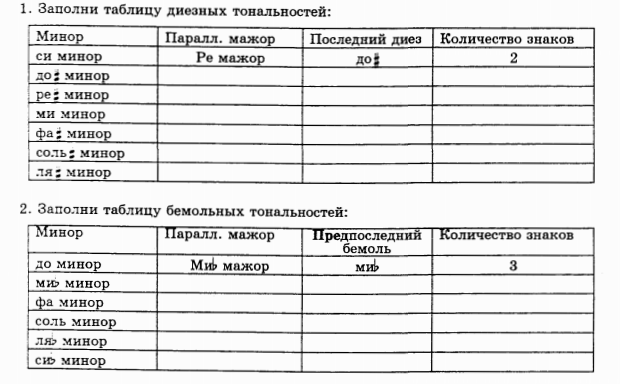 Определить тональности, которым принадлежат аккордыПодписать интервалы и указать ступени, на которых они строятся. 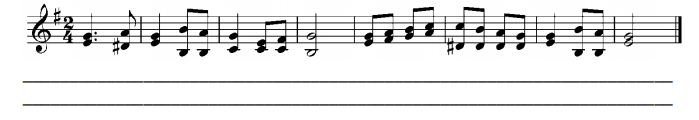 Построить мажор 3-х видов (4 #), в нем - тритоны и характерные интервалы. 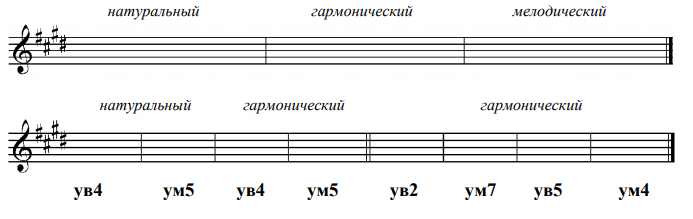 В заданных тональностях записать разрешение D7 и его обращений 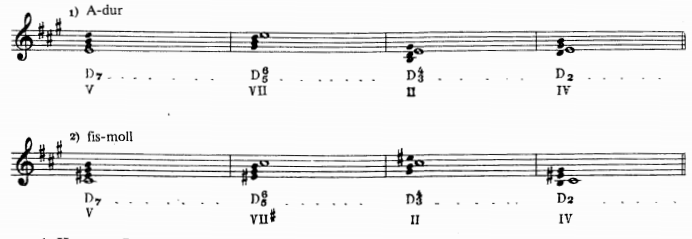 Построить от звука – d - D7 и его обращения с разрешением в мажор и минор, определить тональность. 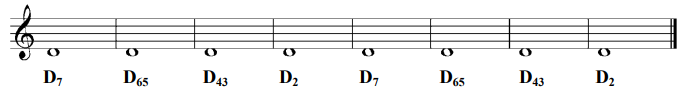 Записать мелодию в инструментальной группировке 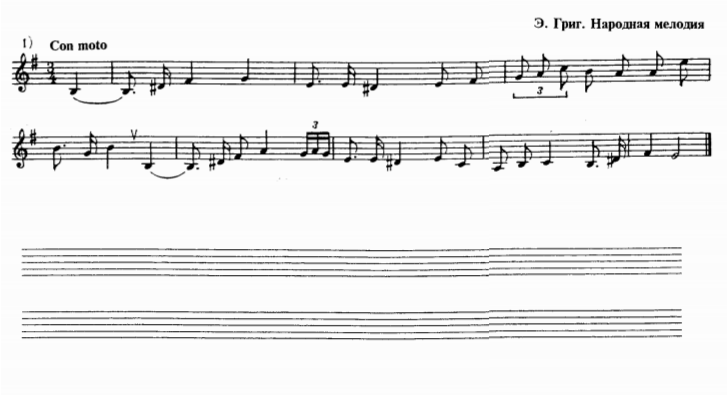 